ОПИСАНИЕ МЕСТОПОЛОЖЕНИЯ ГАНИЦ ПУБЛИЧНОГО СЕРВИТУТАСведения об объектеСведения об объектеСведения об объектеN п/пХарактеристики объектаОписание характеристик1231Местоположение публичного сервитутаОмская область, Омский р-н2Площадь объекта ± величина погрешности определения площади (P ± ∆P), м²392 ± 73Иные характеристики объектапубличный сервитут установлен в целях строительства и эксплуатации объектов электросетевого хозяйства, их неотъемлемых технологических частей, необходимых для подключения (технологического присоединения) к сетям инженерно-технического обеспечения в отношении земель, расположенных в кадастровых кварталах 55:20:232901, 55:20:233001, срок публичного сервитута 10 лет. Обладатель публичного сервитута: ПАО "Россети Сибирь". ИНН - 2460069527, ОГРН - 1052460054327. Почтовый адрес: 644037, Омская область, г. Омск, ул. Некрасова, д. 1. Адрес электронной почты: omskenergo@om.rosseti-sib.ru.Сведения о местоположении границ объектаСведения о местоположении границ объектаСведения о местоположении границ объектаСведения о местоположении границ объектаСведения о местоположении границ объектаСведения о местоположении границ объекта1. Система координат МСК-551. Система координат МСК-551. Система координат МСК-551. Система координат МСК-551. Система координат МСК-551. Система координат МСК-552. Сведения о характерных точках границ объекта2. Сведения о характерных точках границ объекта2. Сведения о характерных точках границ объекта2. Сведения о характерных точках границ объекта2. Сведения о характерных точках границ объекта2. Сведения о характерных точках границ объектаОбозначение характерных точек границКоординаты, мКоординаты, мМетод определения координат характерной точкиСредняя квадратическая погрешность положения характерной точки (Mt), мОписание обозначения точки на местности (при наличии)Обозначение характерных точек границXYМетод определения координат характерной точкиСредняя квадратическая погрешность положения характерной точки (Mt), мОписание обозначения точки на местности (при наличии)1234561454268.982180678.63Метод спутниковых геодезических измерений (определений)0.1-2454271.622180681.42Метод спутниковых геодезических измерений (определений)0.1-3454193.962180754.34Метод спутниковых геодезических измерений (определений)0.1-4454191.192180751.56Метод спутниковых геодезических измерений (определений)0.1-5454208.622180735.83Метод спутниковых геодезических измерений (определений)0.1-6454237.252180708.63Метод спутниковых геодезических измерений (определений)0.1-1454268.982180678.63Метод спутниковых геодезических измерений (определений)0.1-3. Сведения о характерных точках части (частей) границы объекта3. Сведения о характерных точках части (частей) границы объекта3. Сведения о характерных точках части (частей) границы объекта3. Сведения о характерных точках части (частей) границы объекта3. Сведения о характерных точках части (частей) границы объекта3. Сведения о характерных точках части (частей) границы объектаОбозначение характерных точек части границыКоординаты, мКоординаты, мМетод определения координат характерной точкиСредняя квадратическая погрешность положения характерной точки (Mt), мОписание обозначения точки на местности (при наличии)Обозначение характерных точек части границыXYМетод определения координат характерной точкиСредняя квадратическая погрешность положения характерной точки (Mt), мОписание обозначения точки на местности (при наличии)123456------Сведения о местоположении измененных (уточненных) границ объектаСведения о местоположении измененных (уточненных) границ объектаСведения о местоположении измененных (уточненных) границ объектаСведения о местоположении измененных (уточненных) границ объектаСведения о местоположении измененных (уточненных) границ объектаСведения о местоположении измененных (уточненных) границ объектаСведения о местоположении измененных (уточненных) границ объектаСведения о местоположении измененных (уточненных) границ объекта1. Система координат МСК-551. Система координат МСК-551. Система координат МСК-551. Система координат МСК-551. Система координат МСК-551. Система координат МСК-551. Система координат МСК-551. Система координат МСК-552. Сведения о характерных точках границ объекта2. Сведения о характерных точках границ объекта2. Сведения о характерных точках границ объекта2. Сведения о характерных точках границ объекта2. Сведения о характерных точках границ объекта2. Сведения о характерных точках границ объекта2. Сведения о характерных точках границ объекта2. Сведения о характерных точках границ объектаОбозначение характерных точек границСуществующие координаты, мСуществующие координаты, мИзмененные (уточненные) координаты, мИзмененные (уточненные) координаты, мМетод определения координат характерной точкиСредняя квадратическая погрешность положения характерной точки (Mt), мОписание обозначения точки на местности (при наличии)Обозначение характерных точек границXYXYМетод определения координат характерной точкиСредняя квадратическая погрешность положения характерной точки (Mt), мОписание обозначения точки на местности (при наличии)12345678--------3. Сведения о характерных точках части (частей) границы объекта3. Сведения о характерных точках части (частей) границы объекта3. Сведения о характерных точках части (частей) границы объекта3. Сведения о характерных точках части (частей) границы объекта3. Сведения о характерных точках части (частей) границы объекта3. Сведения о характерных точках части (частей) границы объекта3. Сведения о характерных точках части (частей) границы объекта3. Сведения о характерных точках части (частей) границы объектаОбозначение характерных точек части границыСуществующие координаты, мСуществующие координаты, мИзмененные (уточненные) координаты, мИзмененные (уточненные) координаты, мМетод определения координат характерной точкиСредняя квадратическая погрешность положения характерной точки (Mt), мОписание обозначения точки на местности (при наличии)Обозначение характерных точек части границыXYXYМетод определения координат характерной точкиСредняя квадратическая погрешность положения характерной точки (Mt), мОписание обозначения точки на местности (при наличии)12345678--------Схема расположения границ публичного сервитута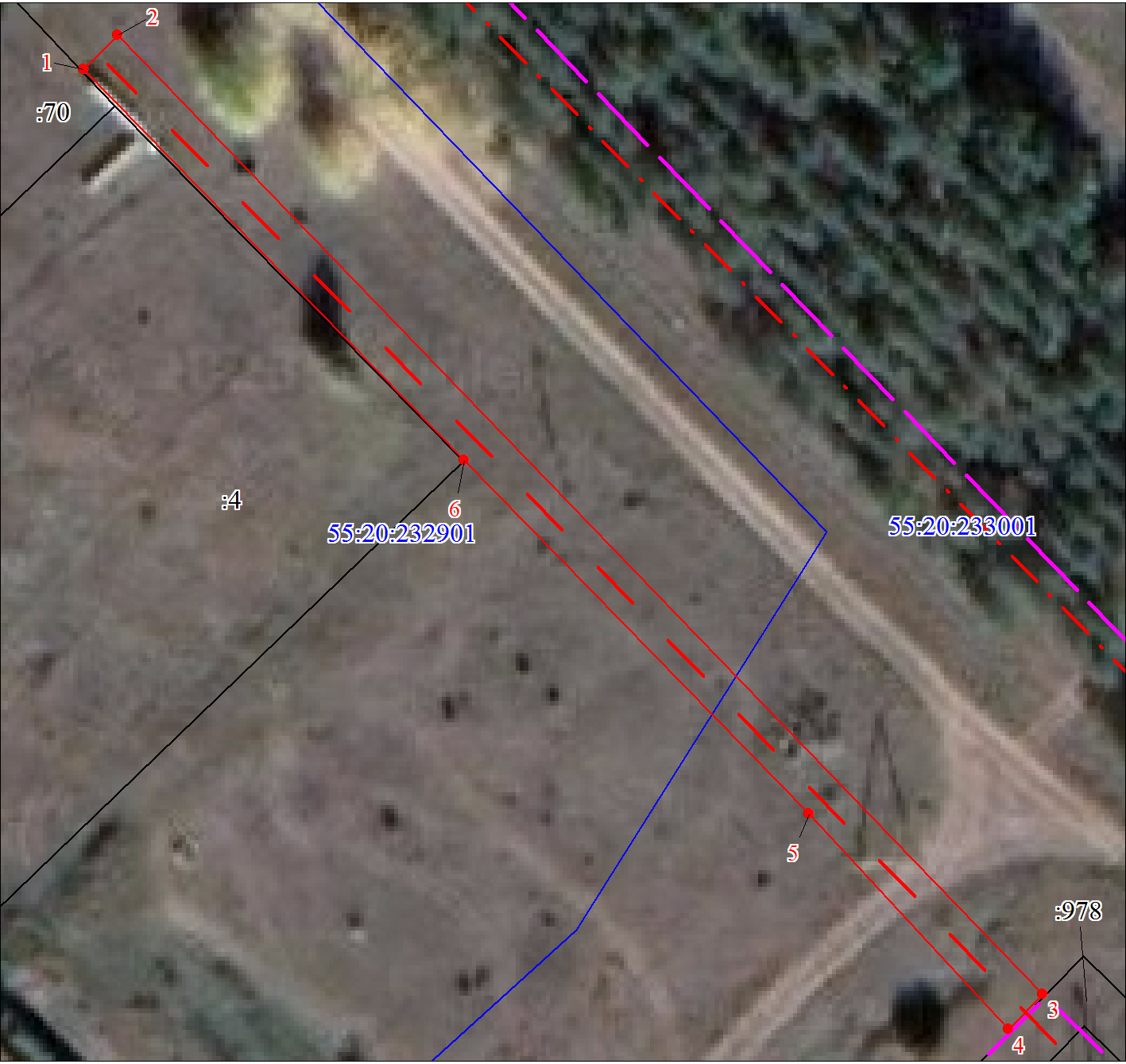 Масштаб 1:500Используемые условные знаки и обозначения:Используемые условные знаки и обозначения: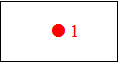 Характерная точка границы публичного сервитута и номер точки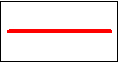 Граница публичного сервитута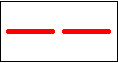 Проектируемое инженерное сооружение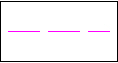 Граница охранной зоны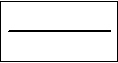 Существующая часть границы, имеющиеся в ЕГРН сведения о которой достаточны для определения ее местоположения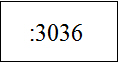 Надписи кадастрового номера земельного участка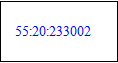 Граница и номер кадастрового квартала